NOTA DE PRENSA TOUR DE LA VÍCTIMA CONCEJO DE OVIEDO Servicio público gratuito, entre el 25 de agosto y el 7 de septiembre, consistente en un recorrido guiado, a pie y en autobús, por distintos lugares de Oviedo y su concejo con el fin de analizar casos de víctimas de naturaleza muy diversa, relacionados con los distintos emplazamientos y contextualizados históricamente desde la prehistoria hasta la actualidad.  Una iniciativa del Museo de la Víctima, dirigida por Paco Cao, organizada por la Fundación de cultura del Ayuntamiento de Oviedo. Inscripción gratuita en www.museodelavictima.org o enviando un correo a tourvictimaoviedo@museodelavictima.org Los casos seleccionados -individuales y colectivos- señalan hitos históricos importantes, de tal manera que cada acontecimiento revela información sustanciosa sobre la época en la que haya tenido lugar. Dicha selección esquiva una perspectiva guiada por la subjetividad de los promotores de la iniciativa, al tiempo que considera  derivas interpretativas actuales. Al usar el término víctima en un sentido extenso nos enfrentamos con escollos considerables, dado que dicho punto de vista deja un campo abierto a la indefinición, que, en muchos casos, podría conducir al vacío. El tour de la víctima supone un verdadero desafío interpretativo y deja en el aire varias preguntas. 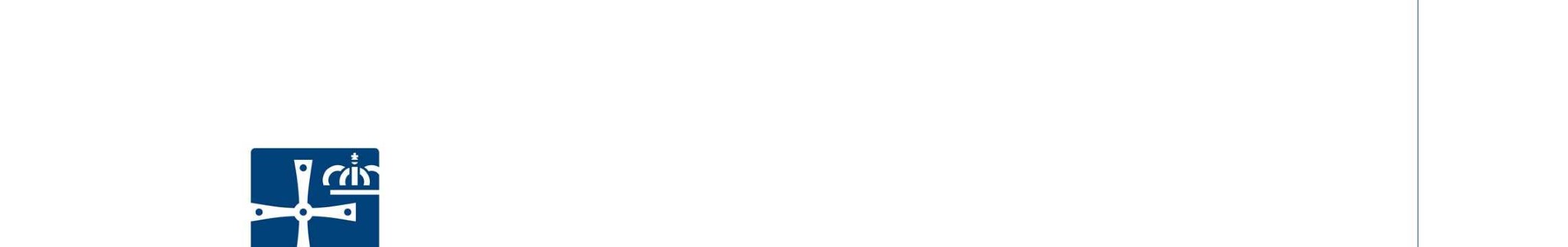 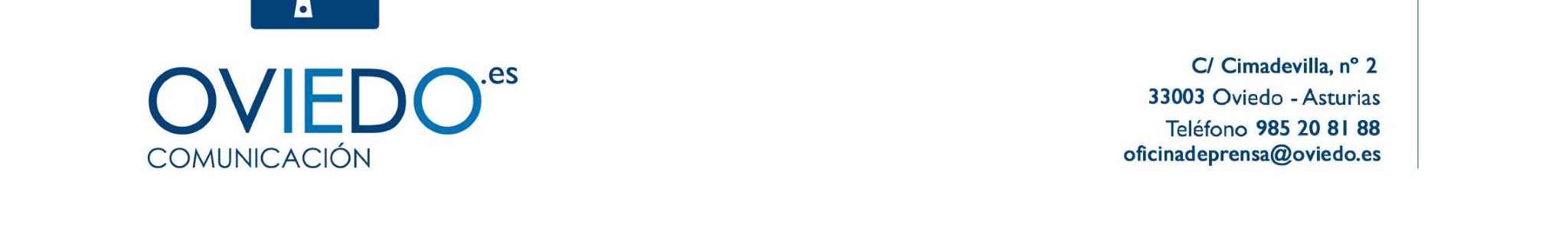 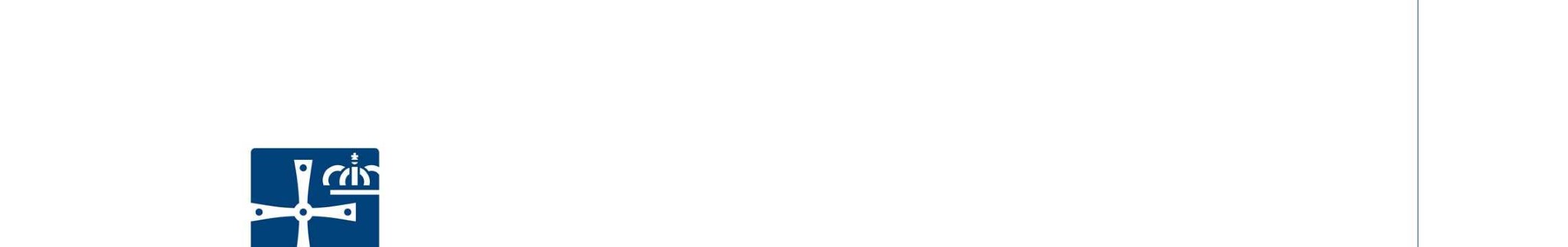 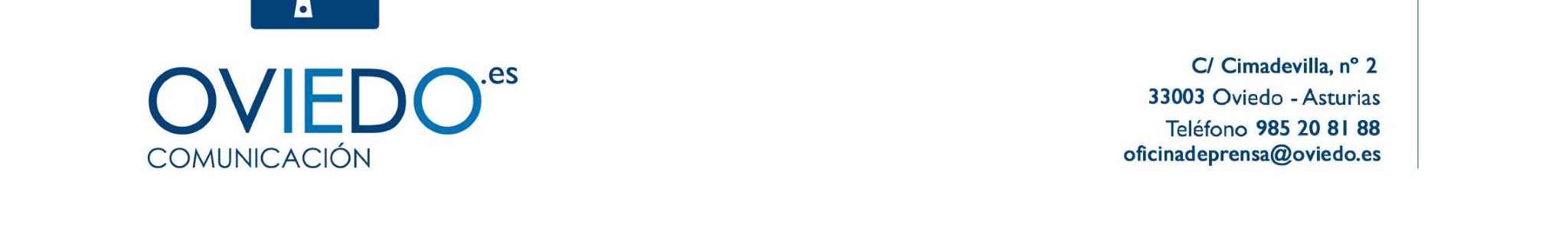 Será presentado el caso de Pintaio, soldado astur reclutado por el ejército del Imperio Romano y muerto en el campo de batalla en la Germania inferior (Alemania), fundamentado en la réplica de una lápida funeraria en su honor expuesta en el Museo Arqueológico de Asturias. En relación con la monarquía asturiana será analizado un regicidio directamente vinculado con un fratricidio. Una visita al Monasterio de San Pelayo permitirá reparar en el santo −mártir y, por tanto, víctima− que da nombre a la institución, cuyos restos llegan a Oviedo a finales del siglo X. El recorrido también abordará la plaga de peste que asoló el territorio en el siglo XIV, así como el incendio que se produjo en 1521 y destruyó gran parte de la ciudad. La casa del Marqués de Santa Cruz de Marcenado permitirá revelar datos relacionados con la compraventa de esclavos ligada al mencionado marquesado. Asimismo serán analizados casos más recientes, como la guerra de independencia fruto de la ocupación napoleónica y la ejecución del general Riego, o la representación de la ópera “Los Hugonotes” con motivo de la inauguración del Teatro Campoamor en 1892, cuya trama resalta las muertes causadas durante la noche de San Bartolomé. Será tratada igualmente la tauromaquia y los festejos celebrados a lo largo de la historia de la ciudad que incluyen espectáculos taurinos, desmontando algunos mitos medievales. El recorrido también incluirá la ejecución del rector Leopoldo García-Alas García-Argüelles en 1937, cuyo retrato, obra de Paulino Vicente, se conserva en el edificio histórico de la Universidad de Oviedo. Asimismo serán revisadas víctimas ligadas a las poblaciones de Olloniego y Tudela Veguín; en este último caso relacionadas con un deterioro ambiental extremo. El recorrido culminará con el análisis de un litigio relacionado con tráfico de personas y esclavitud sexual femenina en pleno siglo XXI. En la sede de la Fundación Gustavo Bueno será analizado el término víctima desde la perspectiva del materialismo filosófico.  MUSEO DE LA VÍCTIMA El Museo de la Víctima es un espacio virtual dedicado a la exposición y análisis de documentos de naturaleza muy diversa cuya figura central es la víctima. Por ser esta una constante histórica presente en todas las civilizaciones, el MV no pretende resaltar, defender o reivindicar a víctimas de un grupo humano concreto, fruto de un hecho histórico determinado en un periodo de tiempo específico; propone un análisis global del tema, es ajeno a intereses políticos y mantiene una actitud independiente y rigurosa. Uno de los retos fundamentales del MV estriba en presentar su colección y programa esquivando tanto el oportunismo como el sensacionalismo. El MV agradece aquellos puntos de vista que desafíen su interpretación de los materiales expuestos y asume una posición dialéctica acerca de las ideas que lo sustentan, aceptando la controversia e, incluso, la contradicción. El crecimiento y expansión natural del MV más allá del espacio virtual se apoya en un programa de actividades realizado en colaboración con otras instituciones.   